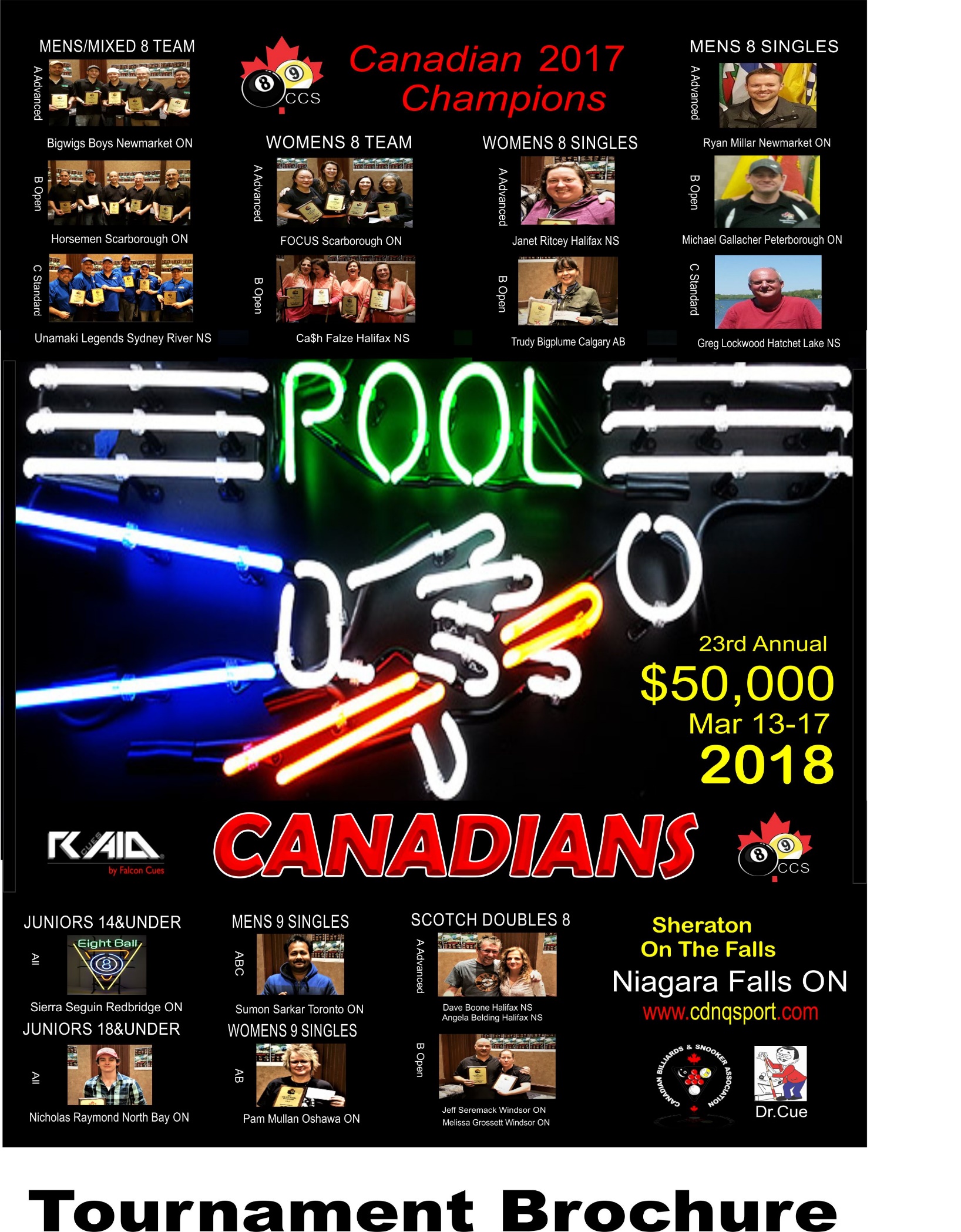 RAID 2018 CCS CANADIAN 8/9Ball CHAMPIONSHIPSEarly Entry Deadline		All Events	    	          	Sat Feb 17th 2018Late Entry Deadline		All Events		    	Sat Mar 3rd 2018 SINGLES		       ENTRY  REG. GREEN    START 9 Mens		Standard	$   75  	$ 25    	$20  	  5	Tues 3.13 9AM – 9PM 9 Mens		Open		$   75  	$ 25    	$20  	  6	Tues 3.13 9AM – 9PM9 Mens		Advanced	$   75  	$ 25    	$20  	  7	Tues 3.13 9AM – 9PM8 Mens      	Standard  	$ 100 	$ 25	$30	  5 	Tues 3.13 9PM – Thurs 3.15   8 Mens		Open         	$ 125 	$ 25	$30	  6	Tues 3.13 9PM – Thurs 3.15	8 Mens		Advanced 	$ 150  	$ 25	$30	  7    	Wed 3.14 4PM – Thurs 3.15 9 Womens	Standard       	$   75	$ 25    	$20          5	Tues 3.13 1 - 9PM 9 Womens	Open       	$   75	$ 25    	$20          6	Tues 3.13 1 - 9PM 9 Womens	Advanced       	$   75	$ 25    	$20          7	Tues 3.13 1 - 9PM       8 Womens           Standard  	$ 100	$ 25	$30          3   	Wed 3.14 9AM – Thurs 3.15 8 Womens           Open	  	$ 100	$ 25	$30          4   	Wed 3.14 9AM – Thurs 3.158 Womens	Advanced 	$ 100	$ 25	$30	  5	Wed 3.14 6PM – Thurs 3.15 8 Juniors 	<15 / <19 	    nil	   nil	nil	  3	Sat 3.17 Noon – Finish SCOTCH DOUBLES         ENTRY  REG. GREEN    START	      		 8 Mixed	 	Standard	 $ 100	$ 25	$20  	  3	Tues 3.13 9AM – Finish 8 Mixed		Open		 $ 100	$ 25	$20  	  4	Tues 3.13 9AM – Finish8 Mixed	 	Advanced	 $ 100	$ 25	$20  	  5	Tues 3.13 9AM – Finish	TEAMS 		       ENTRY  REG. GREEN RACE   START9 Mens		Standard	 $ 120	$ 30    	$60 	  9	Thurs 3.15 Noon – Finish 9 Mens		Open		 $ 120	$ 30    	$60 	11	Thurs 3.15 Noon – Finish 9 Mens		Advanced	 $ 120	$ 30    	$60 	14	Thurs 3.15 Noon – Finish                               8 Mens		Standard   	 $ 200	$ 50	$150	13	Fri 3.16 9AM – Sat 3.18 8 Mens		Open         	 $ 250	$ 50	$150	13	Fri 3.16 9AM – Sat 3.188 Mens		Advanced  	 $ 300  	$ 50	$150	13	Sat 3.17 9AM – Finish 9 Womens	Standard 	 $ 120    $ 30    	$60 	  9	Thurs 3.15 3PM to Finish9 Womens	Open		 $ 120    $ 30    	$60 	11	Thurs 3.15 3PM to Finish9 Womens	Advanced 	 $ 120    $ 30    	$60 	14	Thurs 3.15 3PM to Finish8 Womens     	Standard	 $ 210	$ 40	$120	  9   	Fri 3.16 9AM – Sat 3.178 Womens      	Open		 $ 210	$ 40	$120	  9   	Fri 3.16 9AM – Sat 3.178 Womens	Advanced   	 $ 210	$ 40	$120	  9 	Sat 3.17 9AM – FinishFinalized times will be posted on the  website Home Page by Sat Mar 10th._________________________________________________________________________________________________Award Presentations and Pictures	Immediately after each Event Final_________________________________________________________________________________________________ ADDED                      			Singles		         		  All	$   1650  	2019 Return Trips and Entry FeesTeam		          		  All	$   6160  	2019 Return Trips and Entry Fees 2nd Chance and Other	           Up to	$   2400  	2018 To Cash Prize Funds_________________________________________________________________________________________________LATE ENTRY FEES                     Singles/Scotch Doubles		Add	$      25     	Sun Feb 18th - Sat Mar 3rd   Team				Add	$      50     	Sun Feb 18th - Sat Mar 3rd    NON-LEAGUE MEMBER FEE Singles/Scotch Doubles		Add	$      50 		2017/18 League YearFEES PAYMENT – Can be paid by:1. Email to pplted@hotmail.com through the online banking INTERAC eTransfer service, or 2. Bank Draft or Postal Money Order in Canadian Funds, payable to ‘’ and sent to 87 Brightonstone Gardens SE, Calgary AB T2Z 0C6.The Tournament Brochure on the  website will be considered the official version.CANADIAN CUE SPORT ASSOCIATION‘Your Canadian Pool League Connection’87 Brightonstone Gardens SECalgary AB T2Z0C6Tel: (403) 271-9221E-mail: pplted@hotmail.comWebsite: www.cdnqsport.comRAID 2018 CCS Canadian 8Ball / 9Ball ChampionshipsMar 13-17 Niagara Falls ONThe CCS welcomes everyone to the 23rd Annual CCS Canadian Pool Championships. The CCS is proud that these Championships maintain the CCS tradition of providing a well organized and fun Pool Tournament that includes:1st Class setting at the beautiful 4 star Sheraton On The Falls Hotel.65 Valley Tables provided by the High Country Promotions.Singles, Scotch Doubles and Team Events in both 8Ball and 9Ball.All events divisionalized by skill level and supported by a Player Ranking system.Tournament Direction provided by Gary Benson from Fort Collins CO.An ACS certified Referee Crew headed by Wayne Dwyer from Scarborough ON.Online CompuSport Tournament Chart system; instantly updated and super convenient for both the players and the fans.Online Video Streaming of select matches.We’d like to extend a very special welcome to all the players and teams attending a CCS Championship for the first time. With great competition and good sportsmanship, it’s always fun playing with family and friends and making new acquaintances. There will be 2nd Chance brackets in the Scotch Doubles and the 9Ball Events. Entry is free and automatic; no need to sign up. All the Cash Prizes are added by CCS.All the Champions, in each Division of every Event, will also win a free Trip and/or Entry to next year’s Championships.  We thank the Sheraton On The Falls and their staff for hosting us and all the Vendors – Table Sports Canada, F.G.Bradley, Jailbird Designs, RAM Gameroom Products, Pocket Accessories, Dr. Cue - who help make this tournament happen.The Canadian Cue Sport Association wishes all the Players and Teams the Best of Luck and Good Shooting. Let the games begin!PRESIDENT      1st VICE PRESIDENT    2nd VICE PRESIDENT     TREASURER        SECRETARY Ted Harms          Brian Bedford	              Mike Neville	       Mike Wasyliw     Wayne Dwyer  Player PL              CCS PM                         Dooly’s PL	             CCS LM           Shooters PL Calgary AB           Halifax NS	              St. Johns NL	          Calgary AB        Toronto ON				DIRECTOR             DIRECTOR	    			Roy Mason	  Rob Summers				 SW ON PL	    Mustang PL			          Cambridge ON	 Scarborough ONThe CCS – Canadian Cue Sport Association is affiliated with and exclusively recognized by the governing body of all billiards in Canada, the CBSA – Canadian Billiards & Snooker Association, for the sanctioning of amateur pool leagues and related pool championships in Canada.________________________________________________________________CHAMPIONSHIP ORGANIZERSThe  2018 CANADIAN 8 BALL CHAMPIONSHIPS are sanctioned and staged by the  - Canadian Cue Sport Association. The  is an Affiliated Member of and exclusively recognized by the CB&SA - Canadian Billiards & Snooker Association and the  - American CueSports Alliance as the official sanctioning body for Amateur League Play and related Championships in Canada.For further information, visit www.cdnqsport.com, call the National Office at (403) 271-9221 or send an e-mail to pplted@hotmail.com. ________________________________________________________________CHAMPIONSHIP  and LODGINGThe  2018 CANADIAN 8 BALL CHAMPIONSHIPS will take place March 13th to 17th at the beautiful 4 Star Sheraton On The Falls – 5685 Falls Ave. in Niagara Falls, Ontario. A Room Block has been arranged at the Tournament Rate of $135 plus taxes for No View and $155 plus taxes for City View; double occupancy. First come – first serve.The CCS asks everyone in need of a room to stay at the Sheraton. OUR BEING HERE AND STAYING HERE depends on it. Not only will you have the added convenience of staying where the tournament is, that is a really good room rate during the Ontario Spring Break. It’s BEST TO BOOK EARLY, as all rooms will be released for general sale after Feb 14th. Here is the Booking Link: https://www.starwoodmeeting.com/Book/cue2018 For booking by phone, the Group Code is ‘CCS’ or ‘ Canadian Cue Sport Association’.Toll free number: 1-800-519-9911 or Direct: (905) 374-4445 	Website: www.sheratononthefalls.com________________________________________________________________ENTRANT QUALIFICATIONS EVENTSLeague Players must have played a minimum of 8 full Matches with the same  or  sanctioned League or League Group.SINGLES EVENTSNon-League Players may become eligible by sending in an Individual Sanctioned Member Fee along with the Entry Fee.SCOTCH DOUBLES EVENTOne male – one female per Team.Both must be either a League Sanctioned or Individual Sanctioned  or   Player Member. They do not have to be from the same League. EVENTSAll 9Ball Teams will consist of a minimum of League 3 Players to a maximum of 6 from any same League.Mens/Mixed 8Ball Teams will consist of a minimum of League 5 Players to a maximum of 10 from the same League.Womens 8Ball Teams will consist of a minimum of 4 League Players to a maximum of 8 from any League. A maximum of 2 women may also play on 2 different Mens/Mixed teams as a 6th player. PROFESSIONAL PLAYERSNo Player considered a ‘Professional’ by  or  will be permitted to play in any Event of any  Championship. To confirm your eligibility, contact the  National Office.HOW TO ENTERALL EVENTSAll Entrants are encouraged to enter On Line at the  Website www.cdnqsport.com. A hard copy Entry Form can be downloaded from there. Full Player Name(s), Postal Address, E-mail Address, Telephone Number and, if applicable, the name of the Team, Matches Played and League are required.Confirmation will be provided on the website of the receipt date by  of your Entry Form and Fees, your Eligibility and what your Player and/or Team Ranking is. Call the National Office if the  website shows your Entry as unpaid after the Deadline. SINGLES and SCOTCH DOUBLES EVENTSEntries may be submitted directly by the Player(s).  EVENTSEntries must be submitted by the League Secretary along with a copy of the latest available Team/Player Statistics.REFUNDSRefunds for non-participation will only be provided after the Tournament in the event of confirmed illness or death.________________________________________________________________PLAYER RANKINGSThe  uses RANKINGS of A ADVANCED, B OPEN or C STANDARD. A Player will be assigned a ‘Performance Ranking’ based on their finish in every SINGLES or  Event played in at a  or  Championship. The ‘HIGHEST OF THE LAST 2’ assigned ‘Performance Rankings’ will determine their PLAYER RANKING. The ‘Performance Rankings’ are assigned, as follows:1. In an A, B or C FINALS Division Top 12% – assigned ‘Performance Ranking’ of  HIGHER Division.In the Money – assigned ‘Performance Ranking’ of SAME Division.Out of the Money – assigned ‘Performance Ranking’ of  LOWER Division.2. In a B or C QUALIFYING Division Top 1 – assigned ‘Performance Ranking’ of  HIGHER Division.Because of the ‘HIGHEST OF THE LAST 2’ rule, a Player will need to be assigned 2 consecutive  LOWER ‘Performance Rankings’ before their PLAYER RANKING will go down.  The  reserves the right to assign PLAYER RANKINGS based on KA – Known Ability. A Player without a Ranking will be designated as ‘U’ Unknown. A ‘U’ Ranking will be considered the equivalent of C Standard, unless assigned otherwise based on KA.The latest Player Rankings are available on the  website at www.cdnqsport.com. ________________________________________________________________ and SCOTCH DOUBLES RANKINGSThe Player Rankings of all those on a Team or Scotch Doubles Roster will determine the Team or Scotch Doubles Ranking:Min 2 A Players – Team 8Ball A RankedMax 1 A Player – Team 8Ball B RankedMax 1 B Player – Team 8Ball C RankedAny A Players – Team 9Ball A Ranked - Scotch Doubles A RankedAny B Players – Team 9Ball B Ranked - Scotch Doubles B RankedAll C Players – Team 9Ball C Ranked – Scotch Doubles C Ranked________________________________________________________________DIVISIONAL FORMATS8Ball Singles and Team EventsTo further promote fairness of play and to provide everyone with the opportunity to succeed at the highest level, the  uses a 3 Stage ABC Championship Format.This 3 STAGE ABC FORMAT provides every Player or Team the opportunity to play in a FINALS Bracket against others closer to their skill level. Cash Prizes will be awarded in both Qualifying and the Finals.For the MENS 8BALL SINGLES and MENS/MIXED 8BALL  EVENTS: 1. The full 3 STAGE ABC FORMAT will be used with all Entrants starting play in the DIVISION that matches their Ranking of either A Advanced, B Open or C Standard.3. All those who finished in the approx. top 10% of each QUALIFYING Bracket of B Open or C Standard will ADVANCE to the FINALS Bracket of the  HIGHER DIVISION. 4. All Others will ADVANCE to the FINALS Bracket of the same DIVISION they started in.5. All QUALIFYING Brackets are Single Knockout and all FINALS Brackets are Double Knockout.For the WOMENS 8BALL SINGLES  WOMENS 8BALL  EVENTS:1. An identical but 2 STAGE AB FORMAT will be used.8Ball Scotch Doubles Events1. All Entrants will be placed directly into the FINALS Bracket (double knockout) of the Division that matches their Team Ranking of either A Advanced or B Open. 2. A 2nd CHANCE Bracket (single knockout) will be offered with automatic entry and no additional Entry Fee.9Ball Singles and Team Events1. All Entrants will play in one FINALS Bracket (double knockout) and Handicaps will be given by assigning different races based on the player or team ranking.2. A 2nd CHANCE Bracket (single knockout) will be offered with automatic entry and no additional Entry Fee.________________________________________________________________MATCH FORMATSSINGLES – 9Ball One Division. Matches will be: Race to 7 for A Advanced players, Race to 6 for B Open players, Race to 5 for C Standard players. The winner of a coin toss will rack and break first; then alternate. The 9Ball will be spotted if made in either bottom pocket on the break. SINGLES – 8Ball Matches for the Mens will be Race to 5-C, 6-B, 7-A and for the Women will be Race to 3-C, 4-B, 5-A. The winner of a coin toss will rack and break first; then alternate. – 9Ball One Division. The Mens/Mixed matches will be a Race to 14 for A Advanced teams, Race to 11 for B Open teams and a Race to 9 for C Standard teams using a 3 Player – rotating format. The winner of a coin toss has the choice of being the ‘Home’ or ‘Visitor’ Team. Teams will rack and break according to the Score Sheet provided. Substitution between Rounds is permitted. If a 2nd set is needed in the Finals, it will consist of a replay of the 1st Round of the 1st Match. – 8Ball The Mens/Mixed matches will be a Race to 13 using a 5 Player – 25 Game format. The Womens Team matches will be a Race to 9 using a 4 Player – 16 Game format. If the Womens Teams are combined in a Round Robin, A>B and B>C add 2 games, A>C add 4 games.The winner of a coin toss has the choice of being the ‘Home’ or ‘Visitor’ Team. Teams will rack and break according to the Score Sheet provided. Substitution between Rounds is permitted. If a 2nd set is needed in the Finals, it will consist of a replay of the 1st Round of the 1st Match.SCOTCH DOUBLES – 8BallDepending on how many entries, the teams may be combined into one or more groups.The winner of a coin toss will rack and break first; then alternate. The races will be as follows: All C ranked – Race to 3, Any B ranked – Race to 4, Any A ranked –  Race to 5.________________________________________________________________GAME RULESAll games will be played according the World Standardized Rules for 8 Ball and Tournaments as published by the WPA World Pool-Billiard Association.  Certified Referees will be available for Match Rulings during all official Events.________________________________________________________________________________________________________________________________DRESS CODE EVENTSPlayers who do not meet the dress code during Official Event Play as determined by the Head Referee may be required to change clothing or withdraw from the Tournament. Players must be clean and neat in appearance. No cut-offs, sweat pants, torn or unsightly jeans, tank tops, halter tops, sleeveless shirts or suggestive clothing. Open toed footwear is not permitted.  EVENTSEvery Teammate must have their own Team Shirt of a matching design. An Official Event Shirt from the Championship that you are playing in will be considered an acceptable Team Shirt for  teams. ________________________________________________________________PROTEST PROCEDUREIDENTITYPrior to a Player’s first game in a Match. they may be challenged to confirm their identity to the satisfaction of the Head Referee. Players failing to do so will be required to withdraw from the Tournament and forfeit all rights to any Prizes.ELIGIBILITYPrior to a Match Start, a Player or Team may protest an opposing Player’s or Team’s eligibility by depositing $100 with the Head Referee for a Final Ruling. If the Protest is upheld, the deposit will be returned and proper measures will be taken.EQUIPMENTTABLES – Valley (3½’ x 7’) pool tables. Open for ‘free play’ at all times. BALLS	  – Aramith Tournament Cue Balls (same size and weight as the object balls).TOURNAMENT COMMITTEETOURNAMENT DIRECTORGary Benson 	High Country Promotions 		Fort Collins COTOURNAMENT COORDINATORTed Harms 	Canadian Cue Sport Productions	Calgary ABTOURNAMENT HEAD REFEREEWayne Dwyer	 Certified National Head Referee	Toronto ONFinal Tournament Authority - Section 2.4 Instructions for Referees …..there may still be the occasional need for interpretation of the rules and their proper application under unusual circumstances. The Tournament Director or other official who assumes final responsibility for a tournament will make such required decisions (other than referee’s judgment calls) at their discretion, which shall be final.________________________________________________________________2018 PRIZE DISTRIBUTION 		     (Based on 2017 Fields with total payouts of $44,415)SINGLES 8Ball                     SCOTCH DOUBLES 8Ball    8BallMen's  							    Men's  		Advanced			 Advanced			    Advanced1 - $1400 + 2018 Trip $650*  	 1 - $300 + 2018 Entry $125    	    1 - $2000 + 2018 Trip $2800*Open				 Open			                 Open1 - $1200 + 2018 Entry $125 	 1 - $500 + 2018 Entry $75            1 - $1700 + 2018 Entry $250Standard							    Standard1 - $1000 + 2018 Entry $100 			              	    1 - $1400 + 2018 Entry $200Women's  							    Women’s  	Advanced							    Advanced 1 - $ 700 + 2018 Trip $625*					    1 - $ 800 + 2018 Trip $2210*Open				 				    Open	1 - $ 700 + 2018 Entry $100					    1 - $ 800 + 2018 Entry $210 ADDED:(1) 2019 RETURN TRIPS for the A Advanced Champions to the 2018 Canadians:Teams - Cash Travel Allowance (Mens $1000 or *$2500 if outside Ontario, Womens $800 or *$2000 if outside Ontario) and Entry Fee (Mens $300 Womens $250). Teams must have a minimum 3 original Members (Mens) or 2 original Members (Womens) of the winning Team to claim their Prize.Singles - Cash Travel Allowance ($200 or *$500 if outside Ontario) and Entry Fee (Mens $150 Womens $125).All Players must be  sanctioned and meet eligibility requirements for the 2018/19 League Year. Proof of intended attendance must be provided.(2) 2019 Entry Fees:Both the B and C Champions in all Events will also receive free Entry to the 2019 Canadians. The free Entries do not include Registration Fees or Green Fees.       (3) 2018 Added to Cash Prizes – Up to $4500 for 2nd Chance brackets and all other Events.PRIZE FUND AMOUNT and DISTRIBUTION:The Prize Fund for each EVENT will be pooled ACROSS  DIVISIONS and is based on the sum of all the Paid Entries (excluding any  Promotional and ‘No Show – Unpaid’ Entries) less the Registration Fees and a provision for Awards. The Distribution will be to approx. ¼ of the field and is paid by cheque.Canadian 8 Ball - 9Ball ChampionshipsMEN’S TEAM 9BALLMEN’S TEAM 8BALLWOMEN’S TEAM 9BALLWOMEN’S TEAM 8BALLMEN'S SINGLES 9 Ball
MEN’S SINGLES 8 BallWOMEN'S SINGLES 9 BallWOMEN’S SINGLES 8 BallJUNIOR SINGLES14 & Under 18 & UnderSCOTCH DOUBLES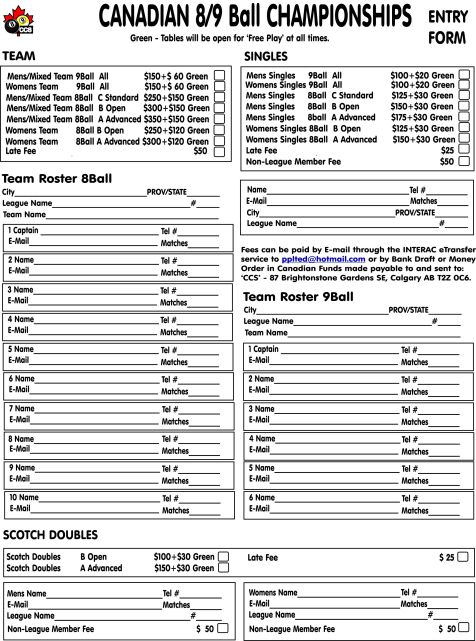 1996 - 97Calgary, Alberta1998 - PresentToronto, OntarioYearChampionRunner Up2011AllThe Rock - Tor. ONDakota Nightmare - Barrie ON2012AllThe Rock - Tor. ONVI Stickmen - Victoria, BC2013AllThe Rock - Tor. ONLooney Pool - Windsor ON2014AllThe Rock - Tor. ONRackem and Smackem - Peterborough ON2015AllThe Rock - Tor. ON9 Up - Halifax NS2016AllWhat's The Name Of The Team - Cambridge ONMiddle Aged Guns - Windsor ON2017AllNice Talkin To Ya - St. Catharines ONStroke This - Peterborough ONYearChampionRunner Up1996ADream Team – Cal, ABBoiler Spoilers – Edm, AB1997ASpecial Effects – Edm, AB1998AMaritime Vikings – Hal, NSDream Team – Cal, AB1999AThe Machine – Cal, ABRoad Warriors – Tor, ON2000AThe Scorpions Tor, OnViking Machine – Cal, ABBHavoc – Tor, ONPlay It Again #2 – Brptn, ONCThunderstruck #2 – Cal, ABMidnight Sons- Yk, NWT2001AOver “8”Ed – Vcr, BCHorsemen – ONBThe RunnersNightmareCStix N’ StonesRaxx Ataxx2002ASprint North – Chelm, ONScorpions, Tor, ONBHorsemen – ONCaroms – ONCSauce Boyz – ONIsland NBPP - PEI2003AThe Rock – Tor, ONClean Up Crew – Vcr, BCBThe Avengers – ONTeam Canada Eh! – Cal, ABCHard Core – PEICueless - ON2004AThe Rock – Tor, ONRoad Warriors – ONBSharp Shooters – ONCobi’s Covenience – ONCFive Blind Mice – ONShakin & Stirred - ON2005ASmokin Chicos – Windsor ONTeam Spain OLA - ABBOutcasts – ONSnappin Arsholes - ONCBall Bangers – ONThe Rook Eagles – AB2006ALamothe’s Janitorial – Chelm. ONThe Rock – ONBGet In The Hole - ONRed Rock Knuckleheads – PEICColby’s Bounty Hunters – ONAlex Higgins Ate My Hamster - ON2007ATeam Spain OLA! - Calgary, ABBrew Crew - Nemarket,ONBMystix - Victoria,BCSauce Boys - Newmarket,ONCBetter Even - Calgary,ABBig Spenders - Newmarket,ON2008AOn The Snap - Scarborough ONTeam Spain OLA! - Calgary ABBOut In 60 Seconds - London ONOntario Demolition Derby - Peterborough ONCDrunk For Success - ONSpare Change - Brampton ON2009ATeam Spain OLA! - Calgary ABTeam Canada Eh! - Calgary ABBBehind the 8Ball - Scarborough ONUntouchables - Cambridge ONCThe Uninvited - Waterloo ONThunder Cues - Barrie ON2010AThe Rock - Toronto ONTeam Spain OLA! - Calgary ABBDonkey Punch - Oakville ONOver Rated - St. Catharines ONCOne More Game - Newmarket ONTeam Predator - Peterborough ON2011AThe Rock - Toronto ONDoolys Topsail Road - St. Johns NLBYoung Guns - Windsor OnRepublic of NFLD - St. Johns NLCCueless - Brampton ONETC - Timmins ON2012AYoung Guns - Windsor ONLooney Pool - Windsor ONBPocket Aces - Toronto ONColby's Bounty Hunters - Brantford ONCBad Birds - Toronto ONBreak N Bank - St. Catharines ON2013AThe Rock - Toronto ONYoung Guns - Windsor ONBScoobie Snacks - Toronto ONRock Out With Your Chalk Out - Newmarket ONCNo Reservations - Windsor ONThe Devil's Lettuce - Bowmanville ON2014A8 Up - Halifax NSLloyd's Happy Endings - Hamilton ONBFull House - Windsor ONRackem and Smackem - Peterborough ONCThe Devast"8"ers - Charlottetown PEIDa Bullshooters #1 - Cambridge ON2015AOn The Snap - Toronto ONDonkey Punch - Hamilton ONBPeanut Gallery - London ONThe Break Room Bad Boyz - Cambridge ONCKwitcherbitchin - Peterborough ONDetermined - Barrie ON2016AMiddle Aged Guns #1- Windsor ONOn The Grind - Hamilton ONBNo Reservations - Windsor ONRepublic of NL - St.JohnCAnimal House - Windsor ONGinger Beast - Newmarket ON2017ABigwigs Boys - Newmarket ONCorner Bankers - Toronto ONBHorsemen - Scarborough ONStroke This - Peterborough ONCUnamaki Legends - Sydney River NSToken Black Guy - Newmarket ONYearChampionRunner Up2011Break N Run - Scarborough ONSurprise - Milton ON2012Island Gurls - Victoria BC         Focus - Milton ON2013Island Gurls - Victoria BCFocus - Milton ON2014Focus - Milton ONPandora's Box - Toronto ON2015Focus - Milton ONIsland Gurls - Victoria2016St. Kitts Chicks - St. Catharines ONFocus - Milton ON2017Focus - Toronto ONCa$h Falze - Halifax NSYearChampionRunner Up1996AIndecent Proposal – Cal, ABWhistle Stop Free Spirit1997ANot Bad For Girls – Vcr, BC1998AYa Whatever – Cal, ABSteel City Strokers – Ham, ON1999AWe Got Game – Cal, ABMar. Hustlers – Hal, NS2000ANice RACK – Tor, ONCBA Rebels – Yk, NWTBOn A Mission – Cam, On2001AERO My God – Tor, ONStop the Bus – Cal, ABBNice Raxx – Tor, ONPink Ladies, Cal, AB2002AERO My God – Tor, ONStop the Bus – Cal, ABBNice Raxx – Tor, ONCue-T’s – ON2003ABig Shots – Cal, ABIn Action – ONBAll Bust/No Balls – ONBall Busters – ON2004ABack For More – Cal, ABBreak N’ Run – ONBWild Eights – ONNot Bad For A Girl - ON2005ABreak N Run – Tor. ONShark Shooters – ONBHalifax Explosion – NSSharp Shooters – ON2006AFully Loaded – Tor. ONDelicious – ONBStacked Racks – ONGuelph Gals Six Shooters - ON2007ADelicious - Ham. ONTony's Sharkettes - ONBO.I.D.M.S. - ONOctober - ON2008ASK8 BYU - Toronto ONFully Loaded - Toronto ONBInstroke - Brampton ONDa Gurlz - Timmins ON2009AMighty Fine - Milton ONSK8 BYU - Toronto ONBOn Target - Toronto ONMohawk Chicks - Akwesane ON2010ABreak N Run - North York ONWestside - Calgary ABBStep Aside - Toronto ONChicks N Hens - St. Catharines ON2011A4 Masters & A Slave - Milton ONBreak N Run North York ONBMohawk Chicks - Akwesane QCCue Tease - Newmarket ON2012AIsland Gurls - Victoria BC4 Masters & A Slave - Milton ONBDa Bitches - Windsdor ONStacked Racks - Milton ON2013AIsland Gurls - Victoria BCFocus - Milton ONBArtista Cats - St. Catharines ONVictorious Secret - Toronto ON2014AFocus - Milton ONEx-Cues-Us - Bowmanville ONBFelt Up Again - Peterborough ONWe Are Blake - Newmarket ON2015AFocus - Milton ONFelt Up Again - Peterborough ONBWant Some Action? - Whitby ONArtista Cats - St. Catharines ON2016ASunshine Girls - London OnRunaway Q's - Calgary ABBOn The Snap - Hamilton ONGimme A Break - St. Catharines ON2017AFocus - Toronto ONVicious and Delicious - Toronto ONBCa$h Falze - Halifax NSSmooth Strokers - Cambridge ONYearChampionRunner Up2011AllJim Nolander - St. John's NLTerry Gulliver - St. John's NL2012AllRuss Whittle Calgary ABLarry Wilson - Victoria BC2013AllJohn Golarz - Portage INDave Boone - Halifax NS2014AllAndrew Aupin - Sudbury ONColin Maloney - Shubencadie NS2015AllGeoff Graham - Cambridge ONAndrew Aupin - Sudbury ON2016All Andrew Aupin - Sudbury ONRob Hall - Hamilton ON2017AllSumon Sarkar - Toronto ONJames Blackman - Cold Lake ABYearChampionRunner Up1996ABernie Mikkelson – Cal, ABFrank Hruber1997AStan Tourangeau – Vcr, BC1998AKevin Cardinal – Edm, ABClaude Spence – Tor, ON1999AStan Tourangeau – Vcr, BCBarry McLean – Wpg, MB2000AStan Tourangeau – Vcr, BCLester Mianskum – N.Bay, ONBJohn Pennington – Miss, OnRandy Furlong – Mt. Pearl, NFCAndrew Mainz – Miss, OnPaul Massicotte – Cal, AB2001ARob Hall – Kin, OnAl Porter – Tor, ONBDave Boone – Hal, NSJeff Kennedy – NBCJohn Pennington – OnNorm Glover – Pefferlaw, ON2002A Larry Wilson – Vic, BCBrian Belobradic – ONBAl Porter Tor, ONVito Puopolo – ONCFrank Binck – Win, ONRandy Furlong, Mt.P, NF2003AStan Tourangeau – Vcr, BCClaude Spence – Tor, ONBAaron Thomas – ONCraig CochraneCJosh Silva – Cal, ABGreg Cairns – Cal, AB2004A Steve Cherewyk Cal, ABDave Martin – Cal, ABBRob Brandenburg – Camb,ONSean Fleming – St. Johns, NFCChris Duke – ONKen Botham – Nmkt, ON2005A Dave Martin – Cal, ABDon Brunelle – Chfd, ON BRoger Chau – Win, ONChris MacKenzie – PEIC Jocko Cote – Hal, NSRene Cyr – Cal, AB 2006AJason Klatt – Winnipeg, MBDave Martin – Cal, ABBEarl Hill – Oshweken, ON Brant Hillman – Tor, ONCMaurice Gaudet – Charlottetown PEIRob Arsenault - PEI2007AJason Klatt – Winnipeg, MBErik Hjorleifson - Wpg.,MBBRob Blair - Newmarket,ONMarty Smith - Calgary,ABCRob Keating - ONRyan Grant - PEI2008AEdwin Montal - Calgary ABDave Martin - Calgary ABBChris Russell - North York ONMartin Yacobazzo - Miss. ONCJeremiah Hampton - Calgary ABJoseph Herne - Akwesane ON2009ALarry Wilson - Victoria BCMike Aboudaher - Calgary ABBMike Wasyliw - Edmonton ABArthur Bennett - Ft. McMurray ABCBateson MacLeod - Charlottetown PEIJeff Wabano - Timmins ON2010AHermie Dy - Barrie ONCory Booth - Peterborough ONBMichael Gallacher - Peterborough ONDave Kelly - Charlottetown PEICJim Nolander - St. John's NFTony Siddal - Cambridge ON2011AAl Logan - Toronto ONLuc Tremblay - Barrie ONBFrank Binck - Windsor ONRandy Fawcett - St. Catharines ONCMike Sarazin - Windsor ONPaul Dorion - Timmins ON2012AHarvey Shognosh - Windsor ONDave Boone - Halifax NSBMike Sarazin - Windsor ONBrad Guthrie - Peterborough ONCJason Fockler - Peterborough ONDaniel Devos Jr - St. Catharines ON2013AChris Woods - Toronto ONMike Aboudaher - Calgary ABBRyan Millar - Sharon ONMike Patrowicz - Newmarket ONCBill Michell - Scarborough ONTom Jaeger - Portage IN2014AChris Woods - Toronto ONBill MacPherson - Sydney NSBJeremy Bolahood - Bowmanville ONDave Wooods - St. Catharines ONCDave Mills - St. Catharines ONJustin D'Eon - Charlottetown - PEI2015ARob Hall - Hamilton ONGreg Wilson - Halifax NSBJason Georgei - Cambridge ONDave Kelly - Charlottetown PEICBrian Stewart - Keswick ONRandy Tucker - St. Johns NL2016AAndrew Aupin - Sudbury ONColin Maloney - Shubencadie NSBSumon Sakar - Toronto ONTerry Martin - Hamilton ONCJim Pickett - Brampton ONSteve Allen - Kitchener ON2017ARyan Millar - Newmarket ONLouie Fazekas - Sudbury ONBMichael Gallacher - Peterborough ONWes Bright - Cambridge ONCGreg Lockwood - Hatchet Lake NSMatt Wagar - Peterborough ONYearChampionRunner Up2010AllNaomi Williams - Toronto ONMaryann McConnell - Port Alberni BC2011AllMaryann McConnell - Pt. Alberni BCDenise Belanger - Toronto ON2012AllKayla Jones - St. Thomas ONGrace Nakamura - Milton ON2013AllKayla Jones - St. Thomas ONMaryann McConnell - Port Alberni BC2014AllDenise Belanger - Toronto ONKayla Jones - St. Thomas ON2015AllChristy Allen - Bradford ONMia Bielak - Kitchener ON2016AllMaryann McConnell - Port Alberni BCSuzanne Peters - Hamilton ON2017AllPam Mullan - Oshawa ONTrina Blackman - Cold Lake ABYearChampionRunner Up1996AJennifer Chen – Vcr, BCJackie Pranteau – Vcr, BC 1997AKathie MacDonald – Cal, AB1998AKathie MacDonald – Cal, ABDenise Belanger – Tor, ON1999ABonnie Plowman – Tor, ONSherry Warren – St.John’s, NF2000ABonnie Plowman – Tor, OnDenise Belanger – Tor, ONBMaurice Crowley – Ykn, NWTTheresa Kokonis – Cal, AB2001AHsin Huang – Vcr, BCAnita Kuczma – Tor, ONBElaine Brown Mia Bielak - Camb, ON2002ABonnie Plowman – Cal, ABBev Ashton, Cal, ABBLeslie Pasieka – Tor, ONLiz Grote2003ARachel Abbink – Tor, ONLynne Martin – Tor, OBJackie Collins – St.Johns,NFKelly Brimicombe – Hal, NS2004ABonnie Plowman – Cal, ABCathy LaFreniere – ONBBev Littler – Brampton,ON Tammy Hoy - ON2005AAndrea Wilson – Vict, BCCarrie Dwyer – Camb, ON BMelanie Kay – Hal, NSTena Lauren – ON2006ANaomi Williams – Tor, ONDenise Belanger – Tor, ONBZabrina Wellman – St.Cath,ONKathy Noordman – Osh, ON2007ADenise Belanger - Tor.,ONJanet Ritcey - Hal.,NSBJill Pitcher - ONSuzie Calabrese - ON2008ADenise Belanger - Tor.,ONRachel Abbink - London ONBKristy DeVries - Newmarket ONBecky Bredow - Newmarket ON2009ABrittany Bryant - Toronto ONDenise Belanger - Toronto ONBPenny Devos - St. Catharines ONMia Bielak - Cambridge ON2010AMaryann McConnell - Port Alberni BCDenise Belanger - Toronto ONBLoreen Toutant - Barrie ONLisa Noseworthy - Brantford ON2011ADenise Belanger - Toronto ONMaureen Van De Ven - London ONBAngela Carrigan - Ajax ONNicole Manzer - Toronto ON2012AAndrea Wilson - Victoria BCKayla Jones - St. Thomas ONBLeslie Pasieka - Oshawa ONAmanda Markieta - St. Catharines ON2013AMaryann McConnell - Port Alberni BCKayla Jones - St. Thomas ONBDaile Moffat - Barrie ONHanna Kwon - Etobicoke ON2014AMaureen Van de Ven - London ONMia Bielak - Kitchener ONBStefanie Virag - Georgetown ONZabrina Wellmann - St. Catharines ON2015AAndrea Wilson - Victoria BCHanna Kwon - Etobicoke ONBSuzanne Peters - Stoney Creek ONWenda Pepin - Cranbrook BC2016AAndrea Wilson - Port Alberni BCMaryann McConnell - Port Alberni BCBPenny Devos - St. Catarines ON Krista Hunter - Peterborough ON2017AJanet Ritcey - Halifax NSAngela Belding - Halifax NSBTrudy Bigplume - Calgary ABKime Lafayette - Whitby ONYear        ChampionRunner Up2006Pahhdahsung Shognosh – Windsor ON                                  Michael Tudose – Waterloo ON                                                                                         2007Joey Furcotte - ONRyan Mitchell - ON2008Michael Scott - ONCody Sears - ON2009Cody Ward - Keswick ONMichael Scott - ON2010Not Held2011Kayla Roloson - Pefferlaw ONJaime Roloson - Pefferlaw ON2012Nicholas Ridley - St. Thomas ONRylee Roy - Pefferlaw ON2013Nicholas Ridley - St. Thomas ONNicolas Raymond - North Bay ON2014Nicholas Raymond - North Bay ONCameron Coenjarts - London ON2015Dayton Clark - London ONJessica Hough - St. Thomas ON2016Dayton Clark - London ONJessica Hough - St.Thomas ON2017Sierra Seguin - Redbridge ONNick Gossifidou - Hamilton ONYear        ChampionRunner Up2006Everette Paul - Esksoni NS            Kyle Leclair - Barrie ON                                               2007Pahdahsung Shognosh - Windsor ONMatt Thibodeau ON2008Spever Leclair - Windsor ONBrittany Bryant - ON2009Daniel Devos Jr - St. Catharines ONDan Hathaway - Edmonton AB2010Daniel Devos Jr. - St. Catharines ONPeng Chen - Hamilton ON2011Jeff Robson - St. Catharines ONDaniel Devos Jr. - St. Catharines ON2012Cody Ward - Keswick ONStuart MacTaggart - London ON2013Stuart MacTaggart - London ONKayla Rolonson - Springfield ON2014Kayala Rolonson - Springfield ONNicholas Ridley - London ON2015Stuart MacTaggart - London ONNicholas Ridley - London ON2016Nicholas Ridley - London ONTyler Peters - Stoney Creek ON2017Nicolas Raymond - North Bay ONNicholas Ridley - London ONYearChampionRunner Up1996Stan Tourangeau – Vcr, BCBernie Mikkelson – Cal, AB Kathie MacDonald – Cal, AB Suzie Gagne – Cal,AB1997Barry McLean – Wpg, MBClaire Schram – Wpg, MB1998Rick Marshall – Edm, ABAndy Mizan – Vcr, BCBonnie Plowman – Cal, ABRegene Springett – Vcr, BC1999Stan Tourangeau – Vcr, BCPat Briand - NBTasha Thomas – Edm, ABLiz Young - NB2000Jason Turner - NFStan Tourangeau – Vcr, BCSherry Warren – St.J, NFDenise Belanger – Tor, ON2001Jeff Kennedy – St.J, NBStan Tourangeau – Vcr, BCLynne Martin – ON Denise Belanger – Tor, ON2002Kirk Stevens – ON Vince McIntyre - ONLynne Martin - ON Naomi Williams - ON2003Simon Pickering – BC Stan Tourangeau - BCHsin Huang – BC Tasha Thomas – AB 2004Vince McIntyre ON Rob Brandenburg – ON Marcie Dunbar – ON Lynne Martin - ON2005Jason Holdaway – ONLouie Fazekas – ON Cathy LaFreniere – ON Denise Belanger – ON 2006Louie Fazekas – ON Pat Briand – NSDenise Belanger – ONGrace Nakamura - ON2007Rob Brandenburg - ON John Traverse - NSCarrie Dwyer - ONSharon Morrison - ON2008A Jason Klatt - Winnipeg MBTyler Edey - Calgary ABRachael Abbink - London ONLeanne Amable - Toronto ONB Martin Yacobazzo - Miss. ON Chris Russell - Toronto ONJane Adams - Miss. ONRenee Colley - Toronto ON2009A Larry Wilson - Victoria BCLamingman - Newmarket ONAndrea Wilson - Victoria BCKristy DeVries - Newmarket ONB Jason Georgei - Cambridge ON Joseph Herne - Akwesane ONMia Bielak - Cambridge ONMelanie Herne - Akwesane ON2010A Vince McIntyre - Pefferlaw ONScott Yanke - Waterloo ONRenee Colley - Pefferlaw ONStacie Gronau - Waterloo ONB Hermie Dy - Barrie ON Peter O'Dowd - Brantford ONLoreen Toutant - Barrie ONLisa Noseworthy - Brantford ON2011A Vince McIntyre - Pefferlaw ONWayne Dwyer - Scarborough ONRenee Colley - Pefferlaw ONDenise Belanger - Toronto ONB Tony Nicola - Toronto ONCheng Peng - Hamilton ONBrenda Phillips-Ridge - Barrie ONLisa Van Every - Oshweken ON2012A Jim Nolander - St. Johns NLWayne Dwyer - Scarborough ONDenise Belanger - Toronto ONMaryann McConnell - Pt. Alberni BCB Daniel Devos Jr - St. Catharines ONJustin Zammit - Burlington ONPenny Devos - St. Catharines ONAmanda Markieta - St. Catharines ON2013A Rob Hall - Scarborough ONHermie Dy - Toronto ONGrace Nakamura - Toronto ONLoreen Toutant - Kitchener ONB Jim Fitzgerald - Peterborough ONMatt Wagar - Peterborough ONMarney Ready - Peterborough ONEllen Bannon - Peterborough ON2014A Harvey Shognosh - Windsor ONJason Georgei - Kitchener ONDenise Belanger - Toronto ONMia Bielak - Kitchener ONB Terry Martin - Hamilton ONGlen Seeseman - St. Catharines ONPaula Branton - Hamilton ONPam Mullan - Fort Erie ON2015A Bob Leonard - Calgary ABWayne Dwyer - Toronto ONYvette Gallant - Calgary ABMaryann McConnell - Port Alberni BCB Terry Martin - Hamilton ONKyle Reeves - Peterborough ONPaula Branton - Hamilton ONCindy Collier - Peterborough ON2016A Wayne Dwyer - Toronto ONTed Harms - Calgary ABMaryann McConnell - Port Alberni BCYvette Gallant - Calgary ABB Brad Guthrie - Peterborough ONMike Black - Lindsay ONNina Lucier - Peterborough ONKimme Lafayette - Etobicoke ON2017A Dave Boone - Halifax NSWayne Dwyer - Scarborpough ONAngela Belding - Nova Scotia Leslie Pasieka - Toronto ONB Jeff Seremack - Windsor ONTony Nicola - Toronto ONMelissa Grossett - Windsor ONOlivia Saunders - Toronto ON